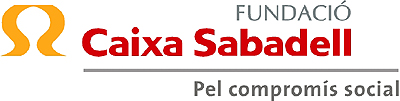 La inversió fa econòmicament viables les primeres iniciatives d’innovació científica del centre, basades en l’aplicació de les noves tecnologies a la medicina i la salutLA FUNDACIÓ CAIXA SABADELL FINANÇARÀ AMB 900.000 EUROS PROJECTES D’INNOVACIÓ DEL PARC DE SALUTLa fundació de l’entitat d’estalvi obre una línia de foment de la innovació mèdicaLa Fundació Caixa Sabadell subvencionarà amb 900.000 euros els primers projectes d’aplicació de les noves tecnologies a la medicina i la salut que professionals de la Corporació Sanitària Parc Taulí, en cooperació amb d’altres empreses i/o institucions, desenvoluparan dins el projecte Parc de Salut, impulsat per la Fundació Parc Taulí i l’Ajuntament de Sabadell, entre els anys 2004 i 2006. La inversió de la Fundació Caixa Sabadell, la primera d’origen privat, garanteix la viabilitat econòmica de les primeres iniciatives del Parc de Salut. El president de la Fundació Caixa Sabadell, Lluís Brunet, i el president de la Fundació Parc Taulí, Ramon Pascual, han signat aquest matí l’acord de col·laboració al Saló Modernista de Caixa Sabadell.Aposta per projectes d’innovació d’alt contingut social i estratègicLa fundació de l’entitat d’estalvi manifesta al conveni que, “atesa la finalitat social i d’alt impacte” que els projectes d’innovació del Parc de Salut poden tenir per a l’àrea de Sabadell i per a tot Catalunya, “està interessada a contribuir-[hi] mitjançant una aportació econòmica com a agent social extern a les recerques que els motiven, si bé decidit a finançar-ne part del cost”.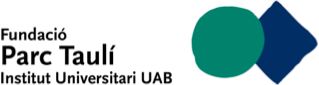 L’aportació de la Fundació Caixa Sabadell als projectes d’innovació del Parc de Salut es dividirà en aportacions de 300.000 euros anuals durant els anys 2004, 2005 i 2006.Hi ha quatre projectes que ja s’han posat en marxa, una vegada avaluats pel Comitè Assessor Científic del Parc de Salut, format per persones de reconegut prestigi en el món de la recerca i la innovació. Per a cadascun d’aquests projectes d’innovació s’ha designat un investigador principal encarregat de dirigir l’equip de treball que desenvoluparà el projecte en qüestió.Aquests quatre projectes són els següents:Centre de monitorització i alerta mèdica de malalts crítics, que permetrà monitoritzar malalts (controlar-ne les constants vitals) a distància, en diferents situacions: transport sanitari, urgències, hospitalització, UCI i domicilis.Investigador principal: Antoni Artigas. Xarxa per a la prevenció de risc de mort sobtada, tant intrahospitalària com extrahospitalària, la qual cosa permetrà establir al territori de Sabadell un espai cardioprotegit.Investigador principal: Antoni Martínez.Informació mèdica personal a l’abast dels ciutadans online, que permetrà que els ciutadans tinguin accés a les seves imatges mèdiques digitals (TAC, RNM, ECO, etc.) a través d’Internet, de forma segura i confidencial.Investigador principal: Joan Guanyabens.Dit quirúrgic robotitzat, instrument per facilitar les intervencions quirúrgiques per endoscòpia; entre altres, la reparació de l’hèrnia inguinal i la prostatectomia, unes de les més prevalents.Investigador principal: Enric Laporte.Donat l’alt component tecnològic d’aquests projectes, es compta amb Jordi Vilà com a cap de desenvolupament de projectes d’innovació.Aquests projectes tenen, com a finalitat principal, generar innovació en forma de producte o de servei que suposi una millora per al ciutadà, mèdicament i/o assistencial, i que pugui ser objecte d’una posterior explotació econòmica industrial.La Fundació Caixa Sabadell i la Fundació Parc Taulí organitzaran properament un acte públic en què presentaran i explicaran el conveni. El document també compromet les dues fundacions a celebrar una jornada anual per difondre la investigació científica aplicada en medicina.El Parc de Salut, tecnologia aplicada a la sanitat El Parc de Salut és una iniciativa de la Fundació Parc Taulí i l’Ajuntament de Sabadell per impulsar la innovació de productes i serveis basats en noves tecnologies aplicats a la medicina i la salut a partir de la col·laboració i el treball interdisciplinari de clínics investigadors, tecnòlegs, universitaris i empreses. El projecte es materialitza amb el foment, la promoció, l’organització i la realització de projectes d’innovació científica i tecnològica amb l’objectiu final comú de situar Sabadell com a epicentre d’un nucli de referència per a la recerca científica a Catalunya.El Parc de Salut s’emmarca dins el projecte Gran Via Digital i ocuparà la meitat dels terrenys de l’antiga caserna de la Guàrdia Civil a Sabadell, 15.000 metres quadrats. L’element nuclear del Parc de Salut serà el Centre per a la Innovació en Noves Tecnologies Aplicades a la Medicina (CINTAM). El Parc de Salut es defineix com a projecte de país, amb Europa com a àmbit de referència i ubicat a Sabadell, i obert a la participació d’institucions i empreses.El punt de partida del Parc de Salut és l’activitat científica i docent que la Corporació Sanitària Parc Taulí i l’Institut Universitari Parc Taulí han dut a terme amb altres centres de recerca com el Centre en Enginyeria Biomèdica (CREB) de la Universitat Politècnica de Catalunya (UPC) o l’Institut de Físiques d’Alta Energia (IFAE), entre d’altres. El Parc de Salut contindrà iniciatives de docència de postgrau, innovació –a través del CINTAM– i altres serveis de valor afegit.Les dates clau de la posada en marxa del Parc de Salut: 01/04/2003: Presentació pública inicial del projecte Parc de Salut, a l’edifici CESTIC de l’eix Macià. Es presenta l’avantprojecte arquitectònic que proposa una nova volumetria de l’illa de l’antiga caserna de la Guàrdia Civil de Sabadell. 15/10/2004: Signatura del protocol d’intencions entre l’Ajuntament de Sabadell, la Corporació Sanitària Parc Taulí i la Fundació Parc Taulí per a l’impuls del Parc de Salut. El protocol expressa la intenció de l’Ajuntament de Sabadell de posar a disposició de la institució sanitària l'ús dels terrenys necessaris per a la instal·lació de la seu del Parc de Salut, així com d'aportar “una quantitat econòmica del seu pressupost anual per coparticipar en l'impuls i la gestió del projecte per valor de 300.000 euros”, entre altres.16/11/2004: El Departament de Salut de la Generalitat cedeix un milió d’euros procedents dels fons FEDER. Es tracta de la primera vegada que es destinen aquests fons europeus –dedicats a infrastructures i equipaments– a un projecte de salut.12-01-2005: Es posa en marxa el Comitè Assessor Científic del Parc de Salut, avaluant, inicialment, els quatre projectes que finançarà la Fundació Caixa Sabadell.Documents que s’adjunten i que podeu consultar i/o descarregar-vos:Paraules del president de Fundació Caixa Sabadell, Lluís Brunet, en la roda de premsa >>>>Paraules del president de la Fundació Parc Taulí, Ramon Pascual, en la roda de premsa >>>>Dossier ‘El Parc de Salut, un projecte de País ubicat a Sabadell’  >>>>Presentació realitzada a la roda de premsa (PPT): ‘Innovació en biomedicina: les noves tecnologies al servei de la salut i la societat >>>>Més informació sobre el Parc de Salut i els projectes d’innovació als documents adjunts.Nota de premsa: 10 de febrer del 2005CAIXA SABADELL	           				Marc Serrano i Òssul – mserrano@caixasabadell.esUNITAT DE COMUNICACIÓ 				Tel. 93 728 65 74 / 618 70 10 23CORPORACIÓ SANITÀRIA PARC TAULÍ         		Sandra Àlvaro – salvaro@cspt.esCENTRE PER A LA COMUNICACIÓ CORPORATIVA		Tel. 93 745 83 80 / 667 72 73 22